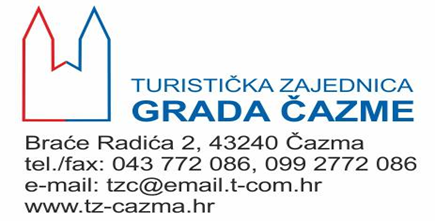 Na temelju članka 18. stavka 1. točke 6. Zakona o turističkim zajednicama i promicanju hrvatskog turizma („Narodne novine" broj 52/19 i 42/20), članka 3. Pravilnika o posebnim uvjetima koje moraju ispunjavati zaposleni u Turističkim zajednicama (Narodne novine broj 13/22), članka 39. Statuta Turističke zajednice Grada Čazme (Službeni vjesnik Grada Čazme 19/20), Turističko vijeće Turističke zajednice Grada Čazme na sjednici održanoj 03. ožujka 2022. godine, donijelo je odluku o raspisivanjuJ A V N O G     N A T J E Č A J Aza imenovanje direktora/direktorice Turističke zajednice Grada ČazmeBroj izvršitelja: 1 izvršitelj (m/ž)I. Uz opće uvjete propisane Zakonom o radu („Narodne novine" broj 93/14, 127/17 i 98/19) kandidat za direktora/direktoricu Turističke zajednice Grada Čazme (u daljnjem tekstu: kandidat), mora ispunjavati sljedeće posebne uvjete propisane u članku 3. Pravilnika o posebnim uvjetima koje moraju ispunjavati zaposleni u Turističkim zajednicama (Narodne novine broj 13/22; u daljnjem tekstu: Pravilnik):završen najmanje stručni studij ili preddiplomski sveučilišni studij najmanje dvije godine radnog iskustva na poslovima koji odgovaraju stupnju stečene stručne spreme iz točke 1. ovoga stavka, ili jedna godina radnog iskustva na rukovodećim poslovima u turizmuznanje jednog stranog jezikaznanje rada na osobnom računaluII. Uz dokaze o ispunjavanju posebnih uvjeta iz točke I. ovog Natječaja, prilikom prijave na javni natječaj, kandidat prilaže svoj prijedlog četverogodišnjeg programa rada turističke zajednice, izrađen na temelju strateških dokumenata koji se odnose na područje na kojem djeluje turistička zajednica.III. Kandidat mora ispunjavati uvjet da mu pravomoćnom sudskom presudom ili rješenjem o prekršaju nije izrečena sigurnosna mjera ili zaštitna mjera zabrane obavljanja poslova iz područja gospodarstva, dok ta mjera traje, sve sukladno odredbi članka 21. stavka 3. Zakona o turističkim zajednicama i promociji hrvatskog turizma („Narodne novine" broj 52/19, 42/20; u daljnjem tekstu: Zakon).IV. Kandidat mora ispunjavati uvjet položenog stručnog ispita za rad u turističkoj zajednici (u daljnjem tekstu: stručni ispit) sukladno odredbi članka 23. stavak 1. Zakona.Kandidat za direktora/direktoricu koji ispunjava sve formalne uvjete natječaja, a nema položen stručni ispit dužan ga je položiti u roku od jedne godine od dana stupanja na rad, sukladno članku 23. stavku 6. Zakona.Iznimno, u skladu sa člankom 23. stavak 5. Zakona stručni ispit ne moraju polagati osobe koje u trenutku zasnivanja radnog odnosa u turističkoj zajednici imaju odgovarajuću stručnu spremu i najmanje pet godina radnog staža na poslovima u turizmu u toj stručnoj spremi.V. Rok za podnošenje prijava je 15 dana od dana objave Natječaja.Prijave s potrebnom dokumentacijom dostavljaju se i zaprimaju na adresi: Turistička zajednica Grada Čazme, Braće Radića 2, 43240 Čazma,  uz naznaku „Za natječaj -  ne otvaraj"Prijava na natječaj mora sadržavati:
-ime i prezime kandidata/kinje,
-adresu,
-broj telefona/mobitela i adresu elektroničke pošte,
-naznaku kako je riječ o prijavi na predmetni natječaj,
-specifikaciju priloga/priloženih dokaza uz prijavu,
-potpis kandidata/kandidatkinjeVI. Uz pisanu prijavu potrebno je priložiti:1. dokaz o stručnoj spremi - preslika diplome ili potvrde odnosno uvjerenja visokoškolske ustanove o stečenoj stručnoj spremi2. dokaz o radnom iskustvu na odgovarajućim poslovima - preslika radne knjižice i Elektronički zapis Hrvatskog zavoda za mirovinsko osiguranje ERPS, potvrda poslodavca ili drugi odgovarajući dokaz (ugovor o radu, rješenje o prijemu, rješenje o rasporedu i sl.) iz kojeg je razvidno obavljanje dosadašnjih poslova – vrsta poslova i potrebna stručna sprema te vremensko razdoblje obavljanja tih poslova3. prijedlog četverogodišnjeg programa rada turističke zajednice izrađenog na temelju strateških dokumenata koji se odnose na područje na kojem djeluje turistička zajednica i u skladu sa metodologijom i obveznim uputama za izradu godišnjeg programa rada (link: https://mint.gov.hr/UserDocsImages/AAA_2020_MINTIS/dokumenti/201112_metodologija_TZ.pdf )4. dokaz o aktivnom poznavanju jednog svjetskog jezika5. dokaz o poznavanju rada na računalu (vlastoručno potpisanu izjavu o poznavanju rada na računalu te preslika indeksa, svjedodžbe srednje škole ili odgovarajuće potvrde)6. uvjerenje da pravomoćnom sudskom presudom ili rješenjem o prekršaju nije izrečena mjera sigurnosti ili zaštitna mjera zabrane obavljanja poslova iz područja gospodarstva dok ta mjera traje – uvjerenje o nekažnjavanju (ne starije od 3 mjeseca)7. dokaz o položenom stručnom ispitu za rad u turističkom uredu, ako ga ima8. životopis9. presliku osobne iskaznice ili domovniceVII. Nepravodobne i nepotpune prijave neće se razmatrati. Isprave se prilažu u neovjerenoj preslici, a prije izbora kandidata predočit će se izvornik ili ovjerena preslika. Za osobu/osobe koje zadovoljavaju formalne uvjete iz javnog natječaja i steknu status kandidata/kandidatkinje prijavljenog/prijavljene na javni natječaj, bit će proveden prethodni intervju koji provodi Povjerenstvo za provedbu natječaja. Administrativnu provjeru i pregled pristiglih prijava izvršit će tročlano Povjerenstvo za provedbu natječaja, koje imenuje Turističko vijeće. Povjerenstvo dostavlja listu kandidata i prijedlog kandidata za izbor direktora/ice Turističkom vijeću u roku od 15 dana od dana zaključenja Natječaja. VIII. Direktor/ica se imenuje na određeno vrijeme, mandatno razdoblje od 4 godine.IX. O rezultatima natječaja kandidati će biti obaviješteni elektroničkom poštom najkasnije u roku od 15 dana od dana donošenja odluke o odabiru kandidata na sjednici Turističkog vijeća Turističke zajednice Grada Čazme. X. Turističko vijeće zadržava pravo poništenja natječaja bez navođenja razloga odnosno bez obrazloženja.XI. Tekst Natječaja bit će objavljen na mrežnoj stranici Turističke zajednice Grada Čazme. XII. Kandidati prijavom na natječaj pristaju da se njihovi osobni podaci obrađuju u potrebnom obimu i u svrhu provedbe Natječaja, od strane ovlaštenih osoba za provedbu natječaja sukladno Uredbi (EU) 2016/679 Europskog parlamenta i vijeća o zaštiti pojedinca u vezi s obradom osobnih podataka i o slobodnom kretanju takvih podataka te o stavljanju izvan snage Direktive 95/46 EZ od 27. travnja 2016.godine (Službeni list Europske unije, L119/1).U Čazmi, 07. ožujka 2022.								Turističko vijeće turističke zajednice Grada Čazme Predsjednik:                                                        Dinko Pirak, prof.